Задания  муниципального этапаВсероссийской олимпиады школьников по русскому языку 2016/2017 учебный год5 классВремя выполнения: 120 минут Максимальное количество баллов: 48Задание 1.  В каком слове есть звук [с]?Здание, село, повозка, сбой, гусьЗадание 2.  Расставьте ударения в следующих словах:Звонит, водопровод, высоко (наречие), быстра, занята, двоюродный, добыча, дремота, засуха, инструмент.Задание  3.    Прочитайте  отрывок  из  книги  Е.В. Язовицкого  «Говорите  правильно».Какая ошибка замечена  автором книги в диалоге кассира  и пассажира?Если постоять несколько минут у железнодорожной кассы, то можно услышать:Билет до Барнаула есть?Есть.А плацкарт?И плацкарт есть.Ни кассир, ни пассажир не подозревают, что ими допущена грубая ошибка.Задание 4. Слово вєнец (житель Вены) и венєц (венок) различаются лишь ударением.А в какой форме эти слова различаются также правописанием?Задание 5.  Подберите  к  прилагательным антонимы.Близкий берег, близкий человек; веселая комедия, веселое настроение, глубокий колодец, глубокие знания; мелкая рыба, мелкая река.Задание    6.    Какой    буквой    недоволен    справщик    из    рассказа    Н.С.  Лескова«Очарованный странник»?.Покровители. . .в адресный стол определили справщиком, а там у всякого справщика своя  буква. Иные буквы есть очень  хорошие  как, например,  «буки»,  или  «покой»,   или«како»; много фамилий на них начинаются, и есть справщику доход. А меня поставили на«фиту». Самая ничтожная буква, очень на нее мало пишется, и то еще...кои ей принадлежат, все от нее отлынивают и лукавят; кто хочет чуть благородиться, сейчас себя самовластно вместо «фиты» через «ферт» ставит. Ищешь-ищешь его под «фитою», а он — под «фертом» себя поименовал.Почему люди могли сами «облагородиться», поставив вместо «фиты» «ферт»?Задание  7.   Из  какого  типа  лингвистического  словаря  здесь  приведена словарнаястатья?Баловаться, бал     сь, балуется ! не рек. бЫоваться, бЫуюсь, бЫуетсяЗадание 8.  Найдите «лишние»  слова в каждой строке и выпишите их:косточка, шапочка, звёздочка, ленточка;стульчик, диванчик, огурчик, разговорчик;горошинка, соломинка, изюминка, снежинка.Задание 9. Выпишите предложения, в которых прилагательные употреблены в  форме сравнительной степени, подчеркните прилагательные как члены предложения, указав форму сравнительной степени:В нашей компании старше всех оказался мой брат.Как мой садик свеж и зелен! Распустилась в нём сирень. (А. Плещеев)Ей нужно более короткое платье.Здесь медленны реки Туманны озёраИ всё ускользаетОт беглого взора. (Н. РыленковЗдравствуй, зеркальце!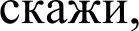 Да всю правду доложи: Я ль на свете всех милее, Bcex румяней и белее?Это был беспокойнейший день. (А. Чехов)Утром начался восход на самую высокую вершину.Bepa была красивее Манюси (А. Чехов).Задание 10. Найдите грамматическую основу в отрывке из стихотворения, подчеркните подлежащее и сказуемое как члены предложения, напишите, чем выражено подлежащее:А за стеной ревущее, звенящее, гремящее, Спешащее, бегущее несётся настоящее.